            Pratap                                       Objective                                                                                              To join a progressive organization that has the needed for a creative and enthusiastic professional and to contribute to the best of my abilities towards organizational development & prosperity.Work Experience Five year of progressive work experience in Golden Fork Bakery, Dubai as a hygiene officer. Assigned to perform HACCP works under highly experience personality (starting from 2011 to till the date).Job Responsibility:  Implementation of HACCP, GHP & GMP principlesRoutine analysis of the row material and finished product.Ensure the quality of the final product..Conduct internal and supplier audit to assure compliance of food safety law and internal training of employees. Train, motivate & monitor Staffs & Line workers.Responsible for daily sensory evaluations.Team coordinator for GFSI & HACCP team & system. Assure quality of finished product through lab testing, sensory evaluation & physical testing.  Maintenance of record & documents reviews for certificating quality of export products. Three and half year experience as Quality and production executive in Hindustan Bakery Unit., Cochin (2008 to 2011)Job Responsibility: Total control of production control and manpower during shiftMeet the production target during the shift. Ensure quality through production planning and supervision.making the shift schedule according to the duty place for work men.make weekly maintenance and follow up and total control of product quality as per company standard.   Technical Qualification HACCP implementation training from Highfield Awarding body for compliance(HABC) Successfully completed HACCP level -3 (PIC) and basic food hygiene I attended training on food safety management system  Cochin-India HACCP in practice.Skills & KnowledgeImplementation of HACCP, GHP,GMP & PRPEnsure food hygiene and sanitation SOP’s at all production area, dishwashing utilities, receiving and storage area. Conduct Training of Basic Food hygiene, awareness course and other related programs as per Dubai Municipality.Daily Monitoring of HACCP procedure and guidelines.Effective implementation of prerequisite programs includes pest control, calibration of equipment’s, personnel hygiene and hygiene check with documentation as per HACCP norms.Doing internal audit and supplier audits.Develop policies, plans and procedures to minimize risk to the public and employeeMake recommendation to management for any areas of improvement to increase food safetyRoutine analysis of the raw materials and finished products (Quality and hazardous analysis & Microbiological test.Thorough knowledge of MS Office, in Dos, Windows 9x,XP and internet.Excellent knowledge of English (Both verbal & Written)  and undergone personality development program.Educational QualificationComplete Graduation in B.Sc. Food technology, MES Mampad college 2004-2007Complete Vocational Higher Secondary Education,  Agriculture in Kerala Board 2003Personal ProfileSex 			:	MaleDate of Birth		:	19-12-1985Languages Known	:	English, Hindi, and Malayalam &Tamil	Marital Status		:	Married Click to send CV No & get contact details of candidate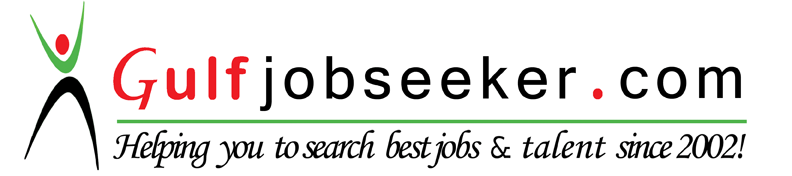 